COVID -19 위험 평가 인증서 지침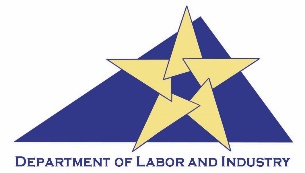 §16VAC25-220, COVID-19 감염성 질병 예방을위한 긴급 임시 표준VOSH 봉사 활동, 교육 및 훈련이 문서 주소 COVID-19 위험 직원에 노출 될 수 있습니다. 16VAC-25-220 의 요구 사항 을 충족하는 데 필요한 위험 평가 인증 문서 역할을합니다. 제어 계층 구조를 기반으로하는 PPE는 최후의 수단입니다. COVID-19 에 대한 보호 기능을 제공하기 위해 개인 보호 장비 만 의존 해서는 안되며 엔지니어링 제어, 관리 제어 및 절차 제어와 함께 사용해야합니다.일반 지침위험 평가는 해당 상자를 선택하고 작성하여 영역, 작업 범주 또는 개인에 대해 수행 할 수 있습니다. 지정된 평가자는 그들의 이름, 평가되는 부서 / 구간 및 날짜를 ​​포함해야한다. 완료된 평가는 직원과 관리자가 액세스 할 수 있어야하며 필요할 때 업데이트해야합니다.H AZARD SSESSMENT I NSTRUCTIONSS TEP 1 : I n 양식은 프로세스의 직원 영향 : 평가중인 각 작업 영역의 영향을받는 직원이 프로세스에 참여해야합니다. 설문 조사의 이유와 평가에 사용되는 절차를 논의하십시오. 현재 사용중인 작업 절차, 잠재적 위험 및 PPE를 검토하십시오.2 단계 : 데이터 검토 :작업 보고서 - 관련 부상이나 질병, 근처 - 미스 이벤트 및보고 안전 문제는 위험을 평가하기위한 유용한 정보를 제공 할 수있는 데이터의 소스입니다.
3 단계 : 조사 - 설문 조사 수행 :설문 조사의 목적은 직원에게 위험의 원인을 식별하는 것입니다. 다음 사항을 준수하십시오. 작업장 배치, 직원 위치, 작업 운영, 위험 및 장치 및 사용 이유를 포함하여 PPE가 현재 사용되는 장소. 양식을 사용하여 각 섹션 내에 존재하는 위험 유형을 확인하십시오 (신체 부분별로 구성).4 단계 : 위험 위험 수준 결정적절한 위험 위험 수준을 선택하려면 아래 정의를 사용하십시오 .A. 매우 높은 노출 위험   – 작업은 특정 의료, 사후 또는 실험실 절차 중에 COVID-19의 알려진 또는 의심되는 원인에 직원이 노출 될 가능성이 높은 고용 장소의 작업 입니다.예 :알려진 또는 의심되는 COVID-19 환자 또는 COVID-19를 가진 것으로 알려진 또는 의심되는 사람의 에어로졸 발생 절차 (예 : 삽관, 기침 유도 절차, 기관지, 일부 치과 절차 및 검사 또는 침습성 표본 수집)알려진 또는 의심되는 COVID-19 환자 또는 COVID-19를 가진 것으로 의심되거나 의심되는 사람 (예 : COVID-19 환자가있는 것으로 의심되거나 의심되는 환자의 배양 물 조작)에서 표본 수집 또는 취급사망시 COVID-19를 가지고 있거나 의심되는 사람의 신체에서 에어로졸 발생 절차 를 포함 하는 부검 수행B . 높은 노출 위험 – 6 피트 내에 알려진 또는 의심되는 COVID-19 소스에 노출 될 가능성이 높은 작업 .예 :나는 . 알려진 또는 의심되는 COVID-19 환자에게 노출 된 의료 서비스 제공 및 지원 직원 (환자 실에 입원해야하는 병원 직원)ii . COVID-19 환자를 동봉 된 차량으로 옮기는 의료 수송 (구급차 운전자)iii . 알려진 또는 의심되는 COVID-19 환자에게 노출 된 영안실 근로자C . 중간 노출 위험 – 다른 직원, 다른 사람 또는 SARS-CoV-2에 감염 될 수 있지만 SARS에 감염된 것으로 의심되는 일반인과 6 피트 이내에 최소한의 직업적 접촉 이 필요한 작업 -CoV-2 바이러스.E x 충분한 :나는 . 학교ii . H IGH 인구 밀도 작업 환경 (예를 들어, 가금류, 육류, 다른 식품 가공 , 제조 등 )iii . H 고등학교 - 볼륨 고객이 직면 소매 설정 (식료품 점, 레스토랑, 바 등 )iv . 대규모 모임 장소 (예 : 스포츠, 엔터테인먼트, 영화, 극장 등)D . 낮은 노출 위험 -6 피트 내에 6 피트 내에 있거나 알려진 것으로 의심되거나 SARS-CoV-2에 감염된 사람과 접촉 할 필요가없는 J obs . 이 범주의 직원은 사무실 건물 환경에서와 같이 다른 직원, 다른 사람 또는 일반 대중과 업무상 최소한의 접촉을합니다. 또는 공학, 행정 및 업무 관행 통제의 구현을 통해 최소한의 직업적 접촉을 달성 할 수 있습니다.예 :나는 . 원격 근로자 (즉, 대유행 중 집에서 일하는 근로자)ii . 동료, 고객 또는 대중과 6 피트 이내의 접촉이없는 직장인iii . 동료, 고객 또는 대중과 6 피트 이내에 있지 않은 제조 및 산업 시설 근로자5 단계 : COVID-19로부터 보호 할 제어 기능 결정 :엔지니어링 및 관리 제어 를 고려 및 / 또는 계획 한 후 직원을 위험으로부터 보호하는 데 필요한 최소한의 보호 수준을 제공하는 PPE를 선택하십시오. 양식을 사용하여 적절한주의 에서 컨트롤 박스 말이지 . 6 단계 : 문서에 액세스 할 수 있도록 설정 :  작성, 서명 및 날짜가 기입되면 양식을 전자적으로 또는 하드 카피로 직원 및 검사관이 쉽게 접근 할 수있는 위치에 저장하십시오.7 단계 : 다음을 식별하고 평가하여 필요에 따라 작업장을 재평가합니다.1. 새로운 장비 및 프로세스      2. 사고 기록      3. 이전에 선택한 PPE의 적합성      첨부 된 위험 평가 참조COVID-19 위험 평가평가자 : 부서 / 구간 : 날짜 :                           평가자 : 부서 / 구간 : 날짜 :                           평가자 : 부서 / 구간 : 날짜 :                           직무 / 직원 / 직업직무 / 직원 / 직업직무 / 직원 / 직업직무 / 직원 / 직업각 위험에 대한 적절한 상자를 확인하십시오.위험 설명 :엔지니어링 / 관리 제어PPE매우 높음높은매질보다 낮은직무 / 직원 / 직업직무 / 직원 / 직업직무 / 직원 / 직업직무 / 직원 / 직업각 위험에 대한 적절한 상자를 확인하십시오.위험 설명 :엔지니어링 / 관리 제어PPE매우 높음높은매질보다 낮은직무 / 직원 / 직업직무 / 직원 / 직업직무 / 직원 / 직업직무 / 직원 / 직업각 위험에 대한 적절한 상자를 확인하십시오.위험 설명 :엔지니어링 / 관리 제어PPE매우 높음높은매질보다 낮은직무 / 직원 / 직업직무 / 직원 / 직업직무 / 직원 / 직업직무 / 직원 / 직업각 위험에 대한 적절한 상자를 확인하십시오.위험 설명 :엔지니어링 / 관리 제어PPE매우 높음높은매질보다 낮은조 B 작업 / 직원 / 직업 분류조 B 작업 / 직원 / 직업 분류조 B 작업 / 직원 / 직업 분류조 B 작업 / 직원 / 직업 분류각 위험에 대한 적절한 상자를 확인하십시오.위험 설명 :엔지니어링 / 관리 제어PPE매우 높음높은매질보다 낮은직무 / 직원 / 직업직무 / 직원 / 직업직무 / 직원 / 직업직무 / 직원 / 직업각 위험에 대한 적절한 상자를 확인하십시오.위험 설명 :엔지니어링 / 관리 제어PPE매우 높음높은매질보다 낮은직무 / 직원 / 직업직무 / 직원 / 직업직무 / 직원 / 직업직무 / 직원 / 직업각 위험에 대한 적절한 상자를 확인하십시오.위험 설명 :엔지니어링 / 관리 제어PPE매우 높음높은매질보다 낮은본인은 위의 위험 평가가이 날짜에 존재하는 위험에 근거하여 본인의 지식과 능력을 최대한 발휘하여 수행되었음을 증명합니다.______________________________________ (서명)본인은 위의 위험 평가가이 날짜에 존재하는 위험에 근거하여 본인의 지식과 능력을 최대한 발휘하여 수행되었음을 증명합니다.______________________________________ (서명)본인은 위의 위험 평가가이 날짜에 존재하는 위험에 근거하여 본인의 지식과 능력을 최대한 발휘하여 수행되었음을 증명합니다.______________________________________ (서명)본인은 위의 위험 평가가이 날짜에 존재하는 위험에 근거하여 본인의 지식과 능력을 최대한 발휘하여 수행되었음을 증명합니다.______________________________________ (서명)